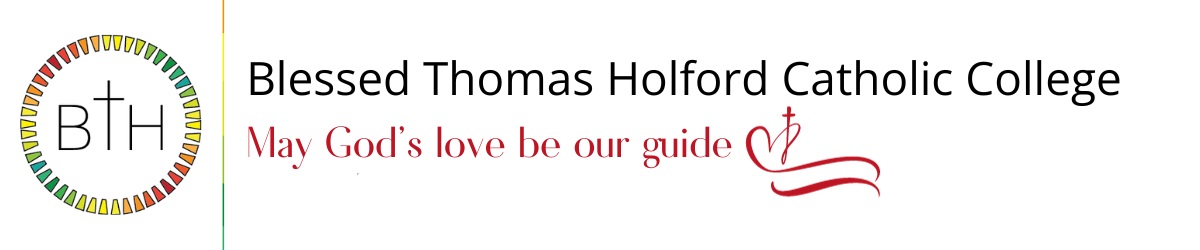 Child Protection Officer and Mental Health Lead  Fixed term for one year (maternity cover)Required as soon as possibleSalary:  Band 7 £34,834 to £37,336 (scp 26 to 29)To work full time/full year (Able to work flexibly; and with the option to work either 4 or 5 days per week)We are looking to appoint a Child Protection Officer and Mental Health Lead, to cover for a member of staff on maternity leave.  The successful candidate will be a Deputy Designated Safeguarding Lead (DDSL) and will play a pivotal role in the day-to-day safeguarding and protection of our young people.  From assessing individual barriers to learning, to developing relationships with parents/carers and external support networks, your work will be crucial in ensuring that students have a positive and fulfilling experience at our school.  Training will be provided.We are looking for candidates who:Have knowledge and understanding of Statutory Guidance, i.e. Keeping Children Safe in Education (KCSIE);can relate and positively show respect to all members of the school and wider community;can demonstrate passionate belief in the ability of every pupil to learn and flourish.To Apply:The job description and application forms are available on the college website: https://www.bthcc.org.uk/vacancies All applications must be made using the CES application forms.Completed application forms should be sent to recruitment@bthcc.org Deadline for applications is:  	9 am on Tuesday 7th May 2024Our college is committed to safeguarding and promoting the welfare of children and young people and we expect all staff and volunteers to share this commitment.  In line with keeping Children Safe in Education (KCSIE) online/social media checks may be undertaken for shortlisted applicants.  An enhanced Disclosure and Barring Service (DBS) disclosure will be sought, along with other relevant pre-employment clearances, for the successful applicant